Приложение:Участники могут выбрать любой из четырех дней:Дата и название мероприятияQR-код на сайт LeaderID с регистрацией на мероприятие 15.11.2021 в 09:00 по московскому времени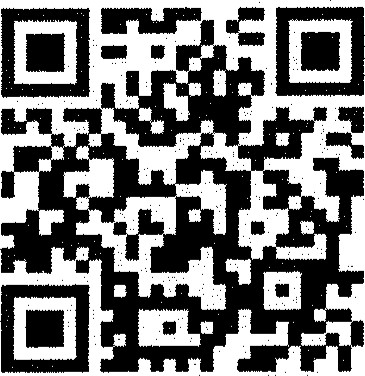 16.11.2021 в 09:00 по московскому времени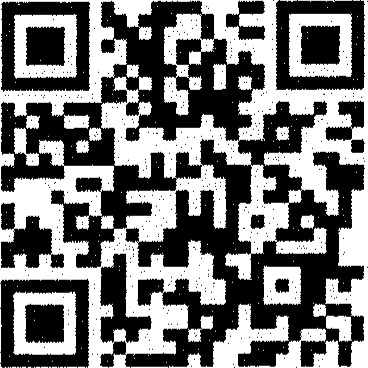 17.11.2021 в 09:00 по московскому времени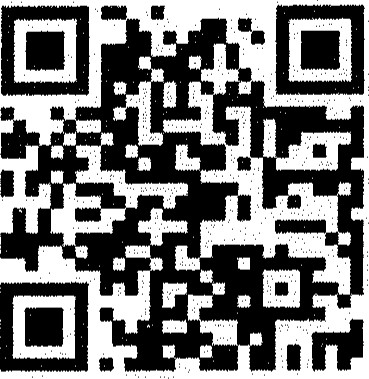 18.11.2021 в 09:00 по московскому времени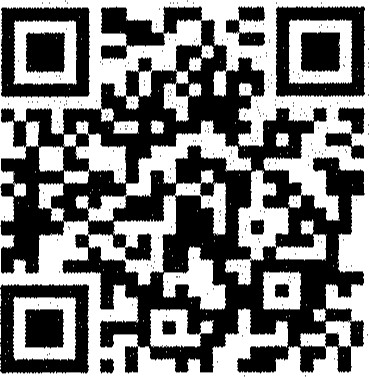 